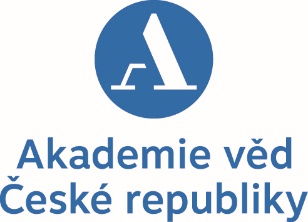 KOMISE PRO ŽIVOTNÍ PROSTŘEDÍAKADEMIE VĚD ČRsi Vás dovoluje pozvat naodborný pracovní seminářNové poznatky o vlivu znečištěného ovzduší na zdravotní stav populaceúterý 5. 12. 2017, 13:00–16:00 hod. sál 206, II. patro Akademie věd ČR, Národní 3, Praha 1Více než 55 % populace ČR je vystaveno zvýšeným koncentracím látek znečišťujících ovzduší, zejména prokázaným lidským karcinogenem benzo[a]pyrenem.Diskuse se bude týkat nových poznatků o vlivu znečištěného ovzduší na lidské zdraví získaných v průběhu roku 2017 (výsledky studií novorozenců v okresech Karviná, České Budějovice a Most – R. Šrám, K. Hoňková, 
V. Kosek, výsledky studie dětí z průmyslových oblastí a Prahy – 
E. Rychlíková, populační studie ostravské oblasti – V. Jiřík). Hovořit se bude i o přístupech k energetické politice ČR (H. Beran).PROGRAM 13:00	Nové poznatky o vlivu ovzduší na zdraví – 2017MUDr. Radim Šrám, DrSc., ÚEM AV ČR13:25	Změny genové exprese u novorozenců z odlišných lokalit České republikyMgr. Kateřina Hoňková, ÚEM AV ČR13:45	Lipidomika jako nástroj biomonitoringu znečištěných lokalitIng. Vít Kosek, VŠCHT Praha14:05	Vliv znečištěného ovzduší na dýchací funkce u dětíMUDr. Eva Rychlíková, Ph.D., ZÚ se sídlem v Ústí n. L.14:25	Dlouhodobá zdravotní rizika a dopady na zdraví 	obyvatel OstravskaRNDr. Vítězslav Jiřík, Ph.D., LF OU Ostrava14:45	Česká enegetika na křižovatce (vliv na životní prostředí a zdraví?)	Ing. Hynek Beran, Ph.D., ČVUT Praha15:05	Diskuse 16:00	Závěr Těšíme se na vaši účast, registrace není nutná.MUDr. Radim Šrám, DrSc. předseda Komise pro životní prostředí AV ČR(tel.: 241 062 596, e-mail: sram@biomed.cas.cz)Vyřizuje:Irena Vítková, Odbor popularizace vědy a marketingu, SSČ AV ČR, tel.: 775 269 169, e-mail: vitkova@ssc.cas.cz 